Prénom NOMQualitéUSEP3, rue Récamier 75341 Paris cédex 07Tel : 0609331783 Email : pbourdier.laligue@ufolep-usep.frSite : www.u-s-e-p.org et Twitter : @usepnationale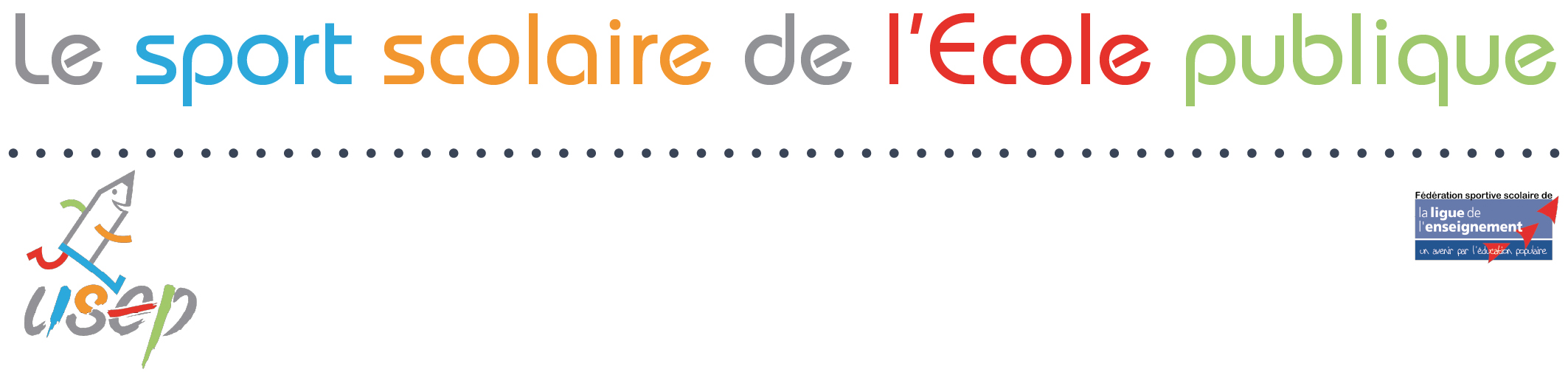 